Instytut Humanistyczno-Artystyczny. Projektowanie graficzne I stopnia.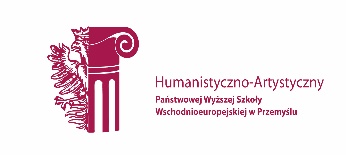 karta ZAJĘĆ (SYLABUS)    I. Zajęcia i ich usytuowanie w harmonogramie realizacji programu2. Formy zajęć dydaktycznych i ich wymiar w harmonogramie realizacji programu studiów.3. Cele zajęć                                                                                                                                                                              C 1 - Doskonalenie umiejętności pracy własnej                                                                                                               C 2 - Upraktycznienie procesu kształcenia. Nabycie praktycznych umiejętności niezbędnych w przyszłej pracy zawodowej jako pracownik zespołu w firmieC 3-  Nabycie umiejętności wykonywania czynności wyodrębnionych w ramach zakładowego podziału pracy z wykorzystaniem już nabytego przygotowania teoretycznego i praktycznegoC 4 - Zapoznanie studentów z prawidłowościami, zasadami i warunkami funkcjonowania instytucji (przedsiębiorstw), w których realizują praktykę zawodową.C 5 - Przygotowanie studentów do wykonywania zawodu grafika projektanta.4. Wymagania wstępne w zakresie wiedzy, umiejętności i innych kompetencji.Posiadają wiedzę i umiejętności z obszaru projektowania graficznego niezbędną do realizacji wyznaczonych zadań zwłaszcza z zakresu informacji i identyfikacji wizualnej.  Znajomość programów graficznych i umiejętność przełożenia zdobytej wiedzy w na praktyczne realizacje. Znajomość regulaminu praktyk. 5. Efekty uczenia się dla zajęć, wraz z odniesieniem do kierunkowych  efektów uczenia się.6. Treści kształcenia – oddzielnie dla każdej formy zajęć dydaktycznych (W- wykład, K- konwersatorium, L- laboratorium, P- projekt, PZ- praktyka zawodowa)PZ-praktyka zawodowa (Informacja i identyfikacja wizualna)7. Metody weryfikacji efektów uczenia się  /w odniesieniu do poszczególnych efektów/8. Narzędzia dydaktyczne9. Ocena osiągniętych efektów uczenia się  9.1. Sposoby ocenyOcena formującaOcena podsumowująca9.2. Kryteria ocenyOcena osiągniętych efektów kształcenia w zakresie wiedzy, umiejętności i kompetencji odbywa się na podstawie opinii opiekuna praktyki i pracodawcy oraz przedłożonej dokumentacji. Opiekun praktyki jest zobowiązany do przeprowadzenia hospitacji praktyki zawodowej. Terminowe spełnienie wszystkich wymogów określonych w regulaminie praktyk  oraz wywiązanie się z powierzonych przez pracodawcę zadań, stanowi podstawę do zaliczenia praktyki. Kierunkowy opiekun praktyki przy ocenie, zasięga opinii wskazanego podmiotu zewnętrznego, przedstawiciela instytucji współpracującej w ramach praktyk zawodowych, którego ocena realizacji programu praktyki na podstawie treści sprawozdania z jej przebiegu, jest uwzględniana. Zakładowy opiekun praktyki zawodowejOcena realizacji założonych efektów z uwzględnieniem: umiejętności wykorzystania wiedzy w praktyce, znajomości etapów realizacji typowego zadania, umiejętności pracy samodzielnej i zespołowej, stosunku 
do powierzonych obowiązków (zgodnie z kryteriami przedstawionymi z karcie zajęć).10. Literatura podstawowa i uzupełniająca:Literatura podstawowa i uzupełniająca:Regulamin praktyki.Regulamin BHP i PPOŻ.Literatura  związana z zadaniami realizowanymi podczas wykonywania praktyki wskazana przez bezpośredniego opiekuna w miejscu odbywania praktyki. 11. Macierz realizacji zajęć12. Obciążenie pracą studenta13. Zatwierdzenie karty zajęć do realizacji.Odpowiedzialny za zajęcia:                                                                     Dyrektor Instytutu:Przemyśl, dnia  …………..……1.Jednostka prowadząca kierunek studiówInstytut Humanistyczno-Artystyczny2. Nazwa kierunku studiówProjektowanie Graficzne3. Forma prowadzenia studiówstacjonarne4. Profil studiówpraktyczny5. Poziom kształcenia studia I stopnia6. Nazwa zajęćPraktyka zawodowaInformacja i identyfikacja wizualna7. Kod zajęćPG I068. Poziom/kategoria zajęćZajęcia kształcenia kierunkowego (zkk)9. Status przedmiotuObowiązkowy10. Usytuowanie zajęć w harmonogramie realizacji zajęćSemestr III, IV, V,VI11. Język wykładowypolski12.Liczba punktów ECTS sem. III -6 pkt. ECTS /  Sem. IV -8 pkt.ECTS / sem. V- 6 pkt. ECTS / sem. VI- 8 pkt. ECTS13. Koordynator zajęćDr Elżbieta Cieszyńska14. Odpowiedzialny za realizację zajęćDr Elżbieta Cieszyńska - Opiekun praktyk WykładWĆwiczeniaCKonwersatoriumKLaboratoriumLProjektPPraktykaPZInne-----Sem. III-180 hSem. IV-240 hSem. V- 180 hSem. VI –240 hOgółem - 840 h-Lp.Opis efektów uczenia się dla zajęćOdniesienie do kierunkowych efektów uczenia się - identyfikator kierunkowych efektów uczenia sięW_01Wie jak zgodnie z przyjętymi zasadami komunikować się z klientem i w jaki sposób realizować projekty zgodnie z jego oczekiwaniami. P6S_WKK_W11W_02Znają  i potrafią wyjaśnić procedury,  reguły oraz plan pracy, jakim podlega praktyka zawodowa.P6S_WKK_W12U_01Umie współpracować w większej grupie pracowniczej znajdując się na różnych stanowiskach w procesie realizacyjnym. Potrafi wykorzystać wiedzę i umiejętności w przygotowaniu i realizacji zlecenia z zakresu informacji i identyfikacji wizualnej według zaleceń klienta dbając o wykonanie zleconej pracy na wysokim poziomie estetycznym i funkcjonalnym o jakościowym. P6S_UOK_U11-K_U12U_02Wykazuje się umiejętnościami w realizacji wyznaczonych zadań jest świadomy, odpowiedzialny i kreatywny w podejmowaniu samodzielnych decyzji.P6S_UOK_U14K_01W sposób świadomy kontroluje swoje emocje i zachowania, oraz posiada umiejętność adaptacji szczególnie podczas pracy w nowym otoczeniu. P6S_KR-P6S_KKK_K04-K_K05K_02Posiada umiejętność adaptacji do samooceny swojej pracy, jak i poddawania jej się ocenie innych. P6S_KKK_K08K_03Posiada umiejętność współpracy i integracji podczas realizacji zespołowych prac projektowych.P6S_KO-P6S_KRK_K11Lp.Tematyka zajęć – szczegółowy opis bloków tematycznych L. godzinP1Udział w praktyce zawodowej, przygotowanie dokumentacji praktyki840 hP2Poznanie struktury organizacyjnej firmy, zakładu pracy,zakres czynności poszczególnych jednostek organizacyjnych, grupy docelowe dla których są realizowane zlecenia,Oczekiwane wymagania dla poszczególnych projektów,840 hP3Zapoznanie się z przepisami  wewnętrznymi regulującymi funkcjonowanie zakładu:Regulamin pracy zakładu,Regulamin wynagradzania w zakładzie,Przepisy dotyczące zachowania tajemnicy związanej z prowadzoną przez zakład działalnością,Przepisy BHP i przeciwpożarowe,Normy i certyfikaty posiadane przez zakład,Zasady obiegu i archiwizacji dokumentów w zakładzie.840 hP4Zapoznanie się informacjami o zakładzie:Profil działalności zakładu,Zakres działalności zakładu (program produkcji, strukturę organizacyjną, stasowane rozwiązania z zakresu systemów jakości itp.).Informacje o formie prawnej zakładu,Branża, sektor, w którym funkcjonuje zakład,Cele działalności zakładu, Struktura organizacyjna zakładu:Funkcje komórek zakładu,Wzajemne powiązania pomiędzy komórkami zakładuPraktyczne zastosowanie przepisów 840 hP5Praktyczne wiedza w zakresie eksploatacji wybranych maszyn, urządzeń lub systemów technicznych, typowych dla procesu projektowania graficznego, podczas pracy w wybranych komórkach zakładu lub na wybranych stanowiskach pracy840 hP6Przygotowywanie projektów informacyjnych i reklamowych (folderów) 840 hRazem840 hSymbol efektu uczenia sięForma weryfikacjiForma weryfikacjiForma weryfikacjiForma weryfikacjiForma weryfikacjiForma weryfikacjiForma weryfikacjiSymbol efektu uczenia sięEgzamin ustnyEgzamin pisemnyKolokwiumProjektSprawdzian wejściowySprawozdanieInneW_01Obserwacja  aktywnościW_02Obserwacja  aktywnościU_01realizacjaDokumentacja praktykiObserwacja  aktywnościU_02realizacjaDokumentacja praktykiObserwacja  aktywnościK_01Obserwacja  aktywnościK_02Obserwacja  aktywnościK_03Obserwacja  aktywnościSymbolRodzaj zajęćN 1Ustalane w zależności od firmy/instytucji przyjmującej studenta na praktykęN 2Projekt realizowany w ramach praktyki zawodowej z zakresu informacji i identyfikacji wizualnej połączony z korektą i rozmową ze zleceniodawcą. Konsultacje w trakcie realizacji pracy. indywidualne omówienie zadania po zakończeniu projektu;N 3Całościowy przegląd dokonań / dyskusja stanowiąca podsumowanie etapu pracy.F1Zaliczenie na podstawie dokumentacji praktyki P1.F2Zaliczenie na podstawie opinii zakładowego opiekuna praktyki P2F3Zaliczenie na podstawie opinii zakładowego opiekuna praktyki P3F4Zaliczenie na podstawie opinii zakładowego opiekuna praktyki P3F5Zaliczenie na podstawie opinii zakładowego opiekuna praktyki P5F6Zaliczenie na podstawie opinii zakładowego opiekuna praktyki oraz ocena realizacji projektowej przez kierunkowego opiekuna praktyki zawodowej na podstawie przedstawionej przez studenta realizacji. P6P1Zaliczenie praktyki na podstawie oceny F1,F2,F3,F4,F5,F6 ( średnia zwykła)Symbol efektu uczenia sięZaliczenieW_01W_02Student osiągnął poziom zakładanego efektu kształcenia, w pełni wystarczający do zawodowego funkcjonowania w danym zakresie. Posiada wiedzę w stopniu zadawalającym z zakresu mediów cyfrowych do realizacji zadań zgodnie z oczekiwaniami klienta.U_01U_02Student osiągnął poziom zakładanego efektu kształcenia umożliwiający jakość realizacji zadań zawodowych  Posługuje się warsztatem projektowym odpowiednio dobierając środki i metody do realizacji zadań ze szczególnym nastawieniem na działania praktyczne.K_01K_02, K_03Student osiągnął poziom zakładanego efektu kształcenia w zakresie kompetencji. Profesjonalnie i efektywnie wykorzystuje metody pracy w realizacjach i działaniach zespołowych. Posiada kompetencje do przewodniczenia i współpracy w grupie w trakcie planowania i realizacji zadań projektowych.Symbol efektu uczenia sięOdniesienie efektu do efektów zdefiniowanych dla programuCelePrzedmiotuTreści programoweNarzędzia dydaktyczneSposoby ocenyW_01  K_W11C1, C2, C 3 C4, C 5P1, P2, P3, P4, P5, P6N 1F1, F2, F3, F4, F5W_02K_W12C1, C2, C 3 C4, C 5P1, P2, P3, P4, P5, P6N 1F1, F2, F3, F4, F5U_01K_U11K_U12C1, C2, C 3 C4, C 5P1, P2, P3, P4, P5, P6N 1F1, F2, F3, F4, F5, F6U_02K_U14C1, C2,C 3, C4, C5P1, P2, P3, P4, P5, P6N 1F1, F2, F3, F4, F5, F6K_01K_K04K_K05C1, C2, C 3 C4, C 5P1, P2, P3, P4, P5, P6N 1F1, F2, F3, F4, F5K_02K_K08C1, C2, C 3 C4, C 5P1, P2, P3, P4, P5, P6N 1F1, F2, F3, F4, F5K_03K_K11C1, C2, C 3 C4, C 5P1, P2, P3, P4, P5, P6N 1F1, F2, F3, F4, F5Forma aktywnościŚrednia liczba godzin na zrealizowanie aktywnościUDZIAŁ W WYKŁADACH/UDZIAŁ W ĆWICZENIACH/UDZIAŁ W KONWERSATORIACH/LABOLATORIACH/ PROJEKTACH/UDZIAŁ W PRAKTYCE ZAWODOWEJ840 hUDZIAŁ NAUCZYCIELA AKADEMICKIEGO W EGZAMINIE /UDZIAŁ W KONSULTACJACH4 h                                                                         Suma godzin kontaktowych844 hSAMODZIELNE STUDIOWANIE TREŚCI WYKŁADÓW/SAMODZIELNE PRZYGOTOWANIE DO ZAJĘĆ KSZTAŁTYJĄCYCH UMIEJETNOŚCI PRAKTYCZNE/PRZYGOTOWANIE DO KONSULTACJI/PRZYGOTOWANIE DO EGZAMINU I KOLOKWIÓW/Suma godzin pracy własnej studenta/Sumaryczne obciążenie studenta840 hLICZBA PUNKTÓW ECTS ZA ZAJĘCIA28 pkt. ECTSOBCIĄŻENIE STUDENTA ZAJĘCIAMI KSZTAŁTUJACYMI UMIEJĘTNOŚCI PRAKTYCZNE840 hLICZBA PUNKTÓW ECTS ZA ZAJĘCIA KSZTAŁCUJĄCE UMIEJĘTNOŚCI  PRAKTYCZNEsem. III-6 pkt. ECTS/ sem. IV-8 pkt. ECTS/ sem. V- 6 pkt. ECTS sem. VI- 8 pkt. ECTS